Publicado en Madrid el 22/09/2022 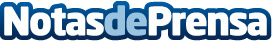 El MITECO renueva a DXC Technology el contrato de administración de sus sistemas SAPEl nuevo contrato tiene un triple objetivo: garantizar la operativa de los sistemas SAP y optimizar su funcionamiento, análisis de la evolución de la plataforma a la Nube y reducir los costes de propiedad de los sistemas. Dentro del sistema SAP del MITECO, destacan dos grandes aplicaciones SENDA y DUNADatos de contacto:María Guijarro622 836 702Nota de prensa publicada en: https://www.notasdeprensa.es/el-miteco-renueva-a-dxc-technology-el-contrato Categorias: Telecomunicaciones Sociedad Hardware Software http://www.notasdeprensa.es